25η Μαρτίου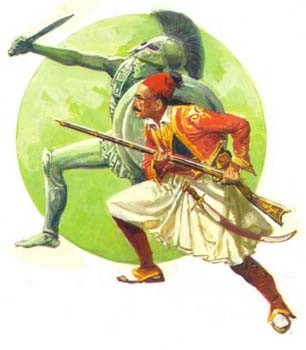 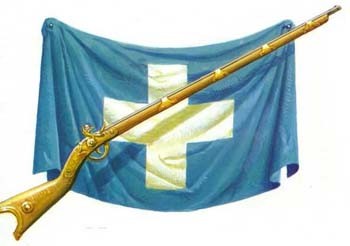 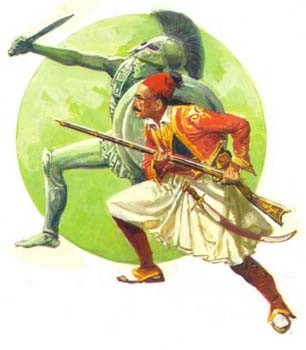 25η ΜΑΡΤΙΟΥ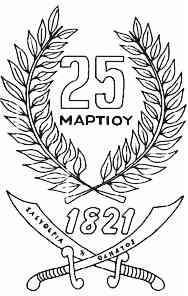 Ο Ευαγγελισμός της Θεοτόκου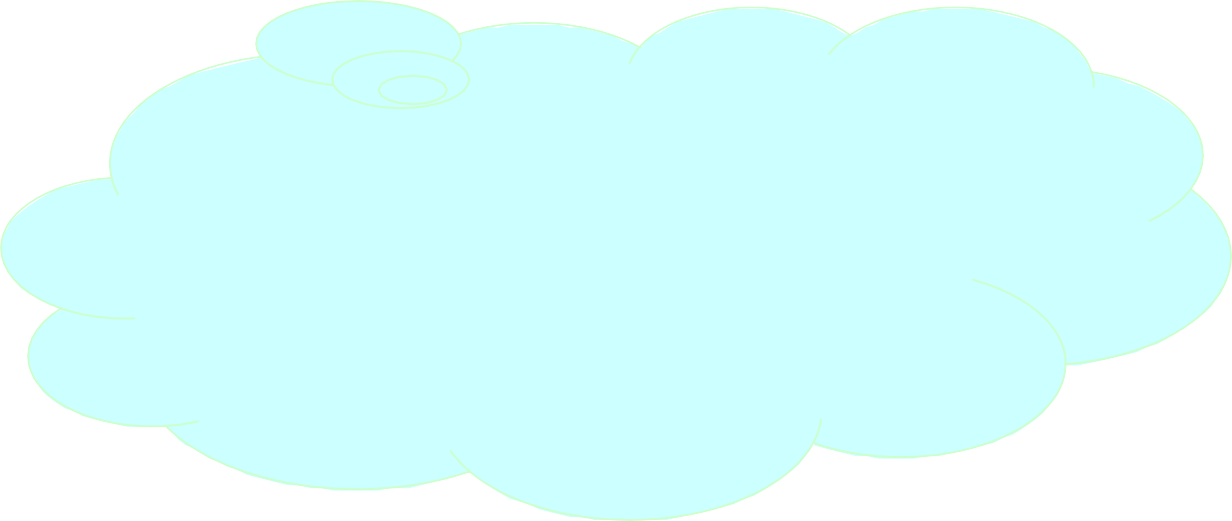 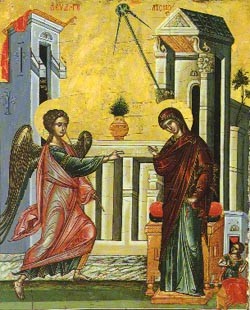 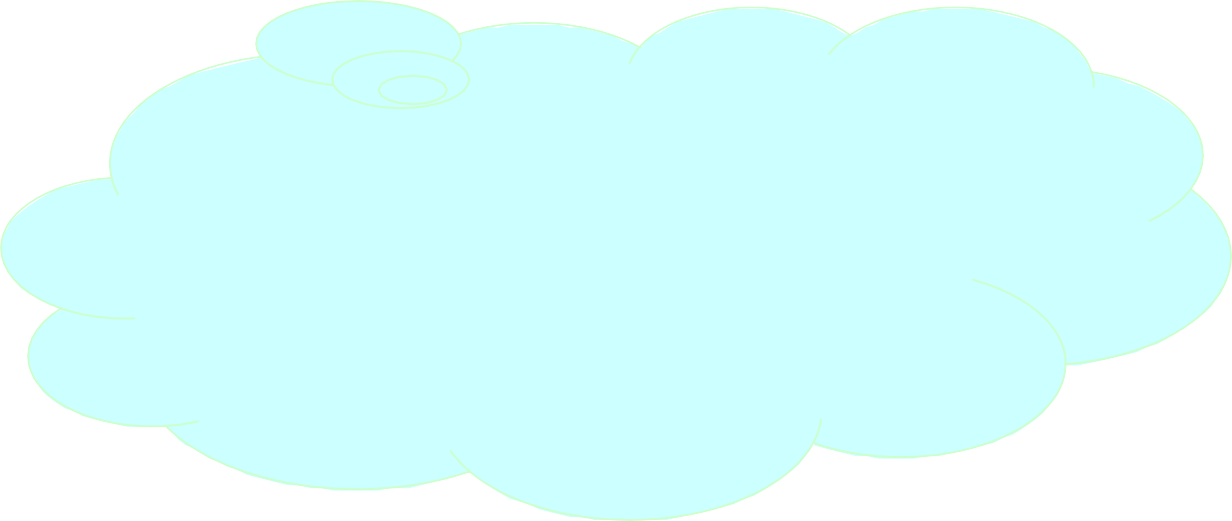 Εθνική γιορτήΕπανάσταση 1821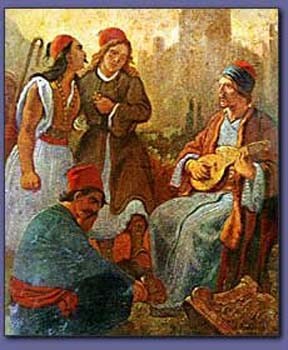 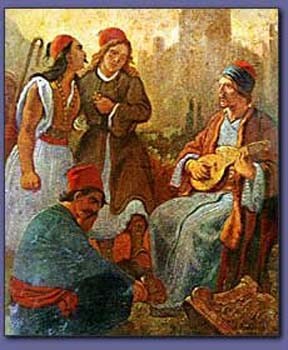 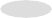 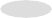 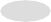 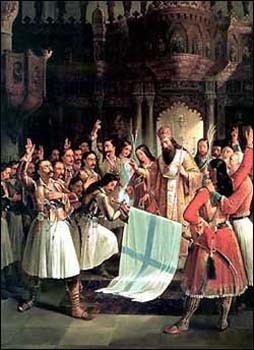 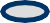 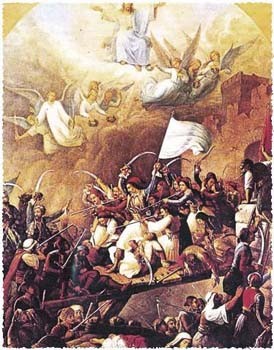 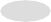 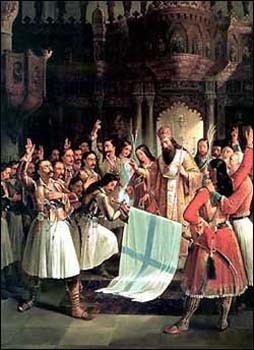 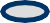 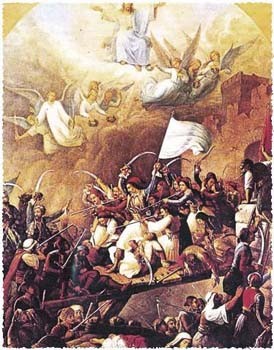 Θυμήσου και απάντησε:Πόσα χρόνια ήταν σκλαβωμένοι οι Έλληνες στους Τούρκους;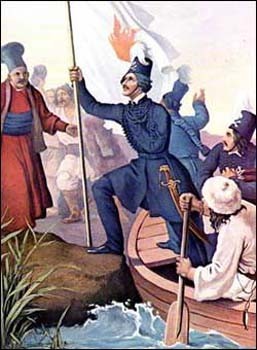 --------------------------------------------------------------------------Γιατί ξεσηκώθηκε ο ελληνικός λαός;--------------------------------------------------------------------------Τι γιορτάζουμε την 25η Μαρτίου;----------------------------------------------------------------------------Διάβασε και βάλε σε αλφαβητική σειρά τις λέξεις του λεξιλογίου που είναι στο συννεφάκι και έχουν σχέση με την 25η Μαρτίου: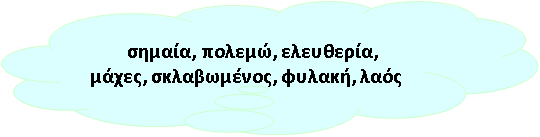 ___________________________________________________________________________________________________________________________________________________________________________________________________________________________________	Διάλεξε 4 από τις πιο κάτω λέξεις του λεξιλογίου και προσπάθησε να                  γράψεις προτάσεις.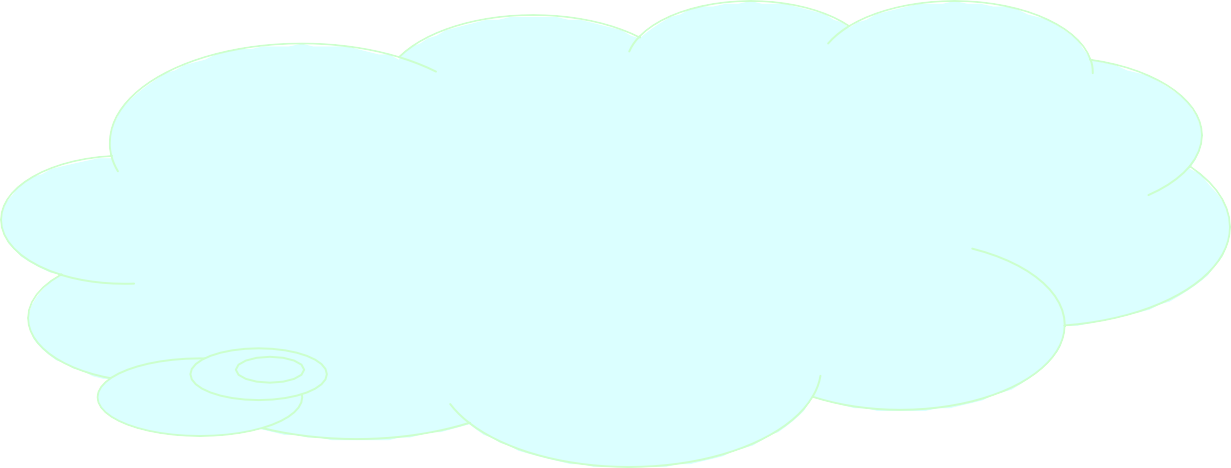 σημαία, πολεμώ, ελευθερία, μάχες, σκλαβωμένος, φυλακή, λαός	--------------------------------------------------------------------------------------------------------------------------------------------------------------------------------------------------------------------------------------------------------------------------------------------------------------------------------------------------------------------------------------------------------------------------------------------------------------------------------------------------------------------------------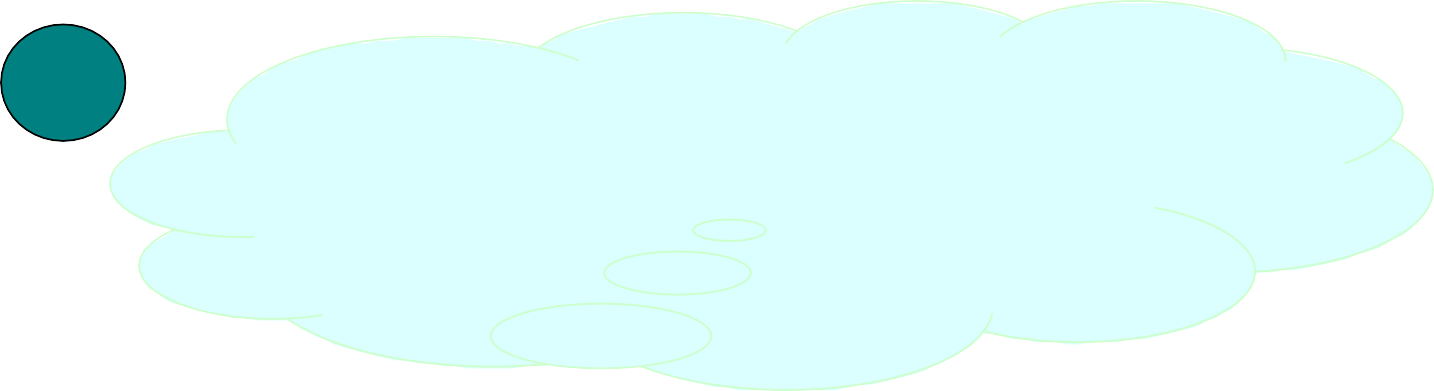 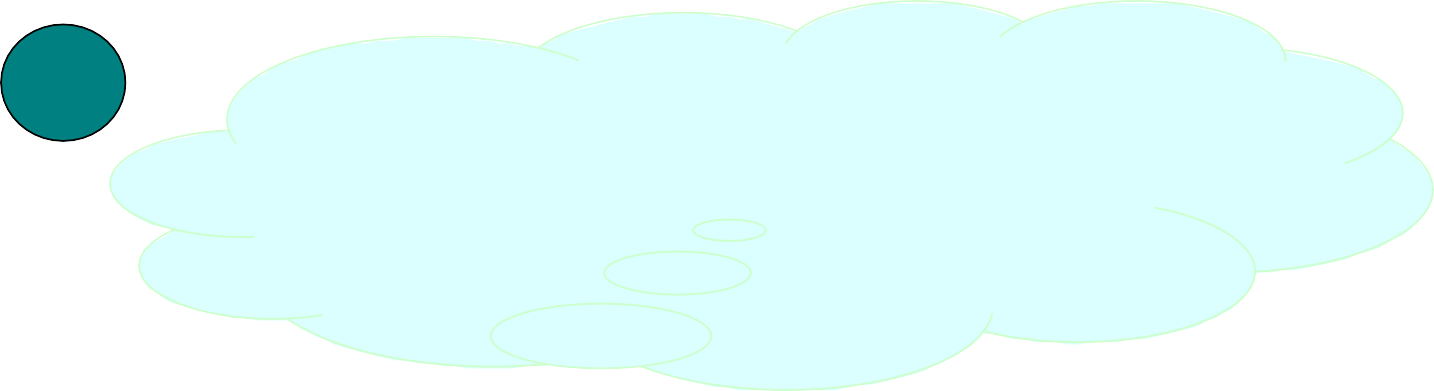 Κοίταξε την πιο κάτω εικόνα και γράψε 6 πράγματα που εσύ έχεις στην τάξη σου και δεν είχαν τα παιδιά στο κρυφό σχολειό.1. -------------------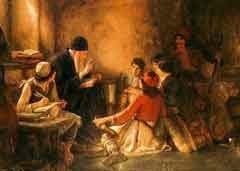 2. -------------------3. -------------------4. -------------------5. -------------------6. -------------------Πρόσωπα της Ελληνικής Επανάστασης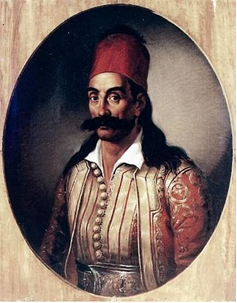                                                Γεώργιος Καραϊσκάκης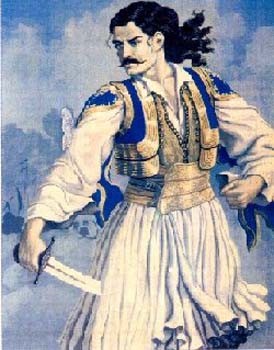 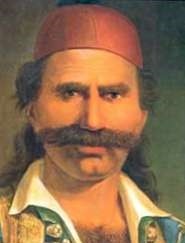 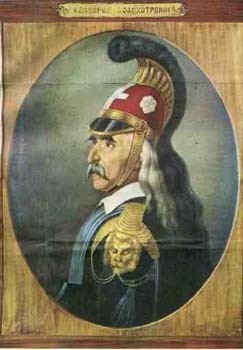 Οδυσσέας Ανδρούτσος	Αθανάσιος Διάκος	Θεόδωρος Κολοκοτρώνης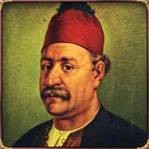 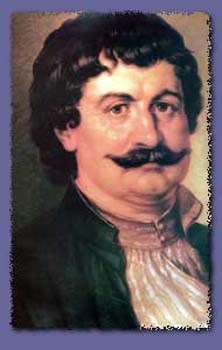 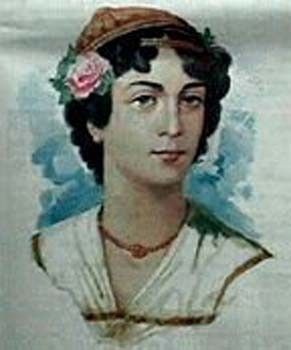 Μαντώ Μαυρογένους	Ρήγας Φεραίος	Αντρέας ΜιαούληςΜάρκος Μπότσαρης                 Λασκαρίνα Μπουμπουλίνα	Παπαφλέσσας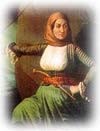 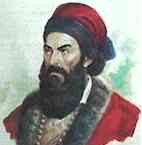 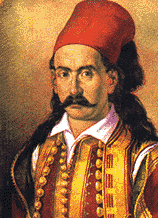 Ο γέρος του ΜοριάΜάθε ότι...Ο Θεόδωρος Κολοκοτρώνης γεννήθηκε στην Πελοπόννησο. Δεκαπέντε χρονών έγινε κλέφτης και αρματολός. Αργότερα έγινε μέλος της «Φιλικής Εταιρείας». Κατά τη διάρκεια της επανάστασης απελευθέρωσε την Καλαμάτα και την Τρίπολη. Φυλακίστηκε δυο φορές και πέθανε οχτώ χρόνια μετά που βγήκε από τη φυλακή.Αντρέας ΜιαούληςΜαντώ Μαυρογένους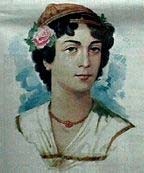 Λασκαρίνα Μπουμπουλίνα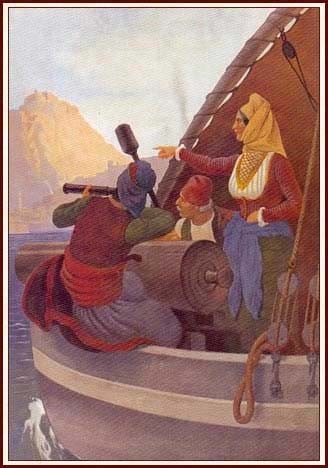 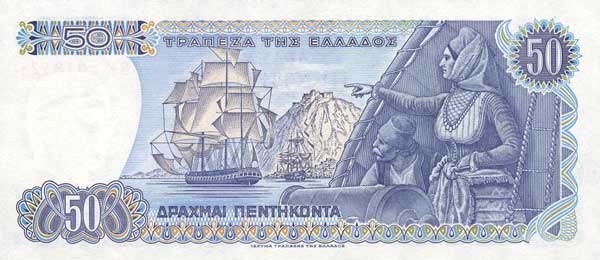 